ANDHRA PRADESH LIBRARY ASSOCIATION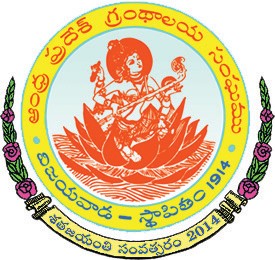 Sri Sarvottama Bhavanam, Patamata, Vijayawada - 520 010 Phone: 0866 2472313	e-mail: apla1914@gmail.comAPPLICATION FOR MEMBERSHIP1.	Name in full : (in capital letters) : .....................................................................................................................2.	Sex / Age / Date of Birth : ......................... / ......................... / ........................................................................3.	Qualifications : (a) General : ...................................................... (b) Professional : ........................................(Specify the University) .................................................................................................................4.	Designation : ....................................................................................................................................................5.	Official Address in full : .....................................................................................................................................(with Pin Code & Phone No.) ..............................................................................................................................................................................................................................................................................................6.	E-mail ID : .......................................................................................................................................................7.	Permanent Address in full : ...........................................................................................................................(with Pin Code & Phone No.) ....................................................................................................................................................................................................................................................................................................8.	Professional experience : ................................................................................................................................Professional Association? (if so, please give details) :DECLARATIONI, .......................................................................................................... here by apply for Ordinary / Life Membershipof the Association and undertake to abide by the rules and the bye laws of the Association if I am admitted to the Association. A sum of Rs. ............................... is forwarded herewith by Cash / Draft being the Membership Fee.Place : .....................................Date : .......................................	Signature of ApplicantAnnual Membership Rs. 200/-	• Life Membership for Individuals Rs. 2,000/- (10 years) Journal Subscription for 1 year Rs. 300/-	• Permanent Subscription for Institutions Rs. 3,000/- (10 years)DD in favour of “Andhra Pradesh Library Association, payable at Vijayawada”.For Online PaymentName of the Account	: Andhra Pradesh Library AssociationName of the Bank	: Andhra Bank, Patamata BranchSB A/c. No.	: 0424 100 110 12747IFSC No.	: ANDB0000424